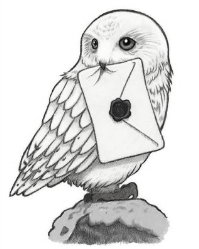 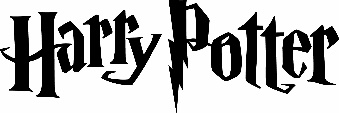 PRACOVNÍ LIST č. 3 – NOC S ANDERSENEMPerfektně a pečlivě nakresli nejhezčí, nejoblíbenější nebo nejzajímavější část z knížky Harry Potter a kámen mudrců.(formát A4, viz přiložený papír)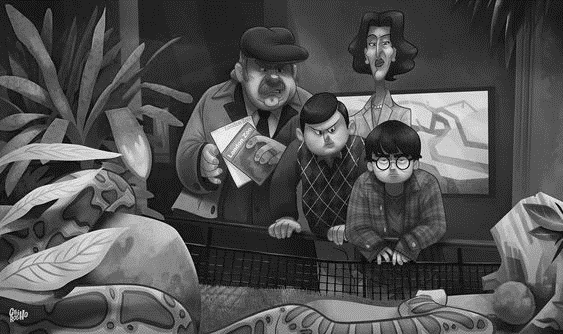 Zdroj: Pinterest